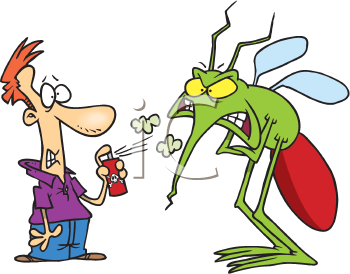 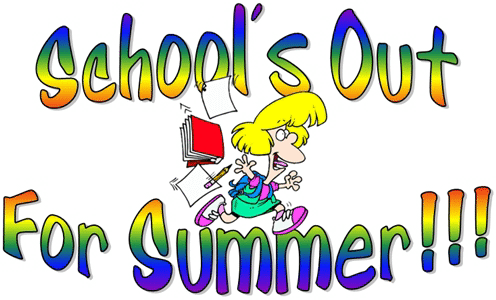 Mosquito Control   With our recent rains we need       to be aware of emptying, removing, or turning upside down any containers that can hold water. Also be sure to clean clogged roof gutters.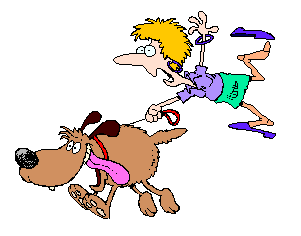 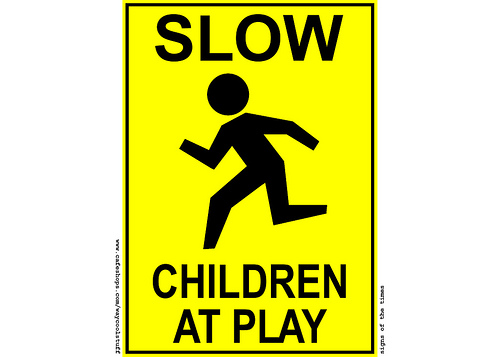    When outside remember to wear light-colored clothing, long sleeves and pants. Apply insect repellant to clothing and sparingly to skin. The most effective repellant contains DEET. Keep grass mowed also. Call the City of Baytown Health Department at 281-420-5384 if you need mosquito spraying.Brush Pick Up   When pruning trees and shrubs, remember brush pick up is once a month. You can call 281-420-5384 to find out exactly when pick up times are.     If you have building materials, large sections of carpet, fencing or scrap metal, you may take those items to the Baytown Green Center at 160l W. Main (281-420-5300) or the Waste Management Landfill Site Monday – Saturday (281-383-2454).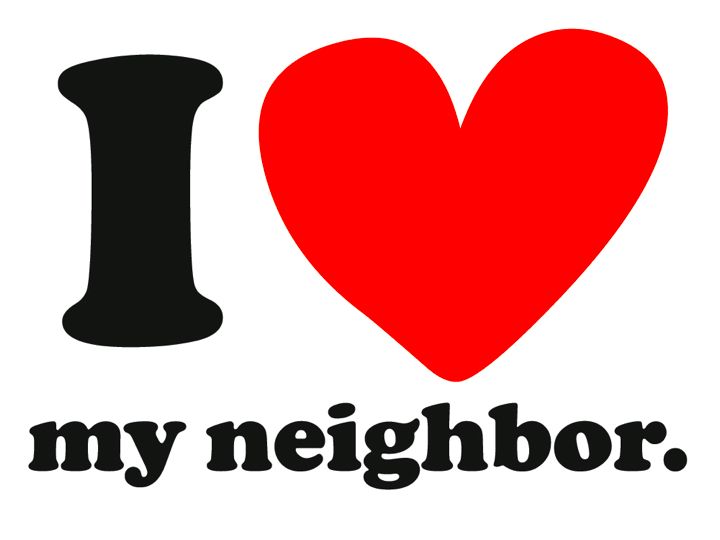 